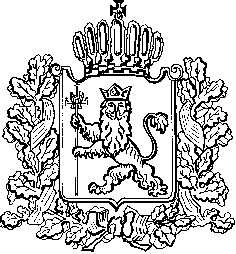 ИЗБИРАТЕЛЬНАЯ КОМИССИЯ ВЛАДИМИРСКОЙ ОБЛАСТИПОСТАНОВЛЕНИЕ09.06.2018									№ 160В соответствии с пунктом 9 статьи 12, пунктами 7, 8 статьи 28, пунктом 22 статьи 33, статьей 41 Закона Владимирской области от 13 февраля 2003 года № 10-ОЗ  «Избирательный кодекс Владимирской области» Избирательная комиссия Владимирской области  постановляет:1. Утвердить Комплекс мер по обеспечению информирования избирателей о кандидатах, зарегистрированных кандидатах, списках кандидатов, выдвинувших их избирательных объединениях при проведении выборов депутатов Законодательного Собрания Владимирской области седьмого созыва (прилагается).	2. Опубликовать настоящее Постановление в сетевом издании «Вестник Избирательной комиссии Владимирской области» и разместить на сайте Избирательной комиссии Владимирской области в информационно-телекоммуникационной сети «Интернет».3. Контроль за выполнением настоящего Постановления возложить на Заместителя Председателя Избирательной комиссии Владимирской области С.А. Канищева.Председатель Избирательной комиссии							В.А. МинаевСекретарь Избирательной комиссии							Н.А. УльеваПриложениек Постановлению Избирательной комиссии Владимирской области от 09.06.2018 № 160Комплекс мер по обеспечению информирования избирателей о кандидатах, зарегистрированных кандидатах, списках кандидатов, выдвинувших их избирательных объединениях при проведении выборов депутатов Законодательного Собрания Владимирской области седьмого созыва1.	В целях информирования избирателей сведения о выдвинутых кандидатах по одномандатным избирательным округам, сведения о списках кандидатов, в том числе о кандидатах в составе списков кандидатов, и выдвинувших их избирательных объединениях при проведении выборов депутатов Законодательного Собрания Владимирской области седьмого созыва  размещаются Избирательной комиссией Владимирской области в сетевом издании «Вестник Избирательной комиссии Владимирской области» и на сайте Избирательной комиссии Владимирской области в информационно-телекоммуникационной сети «Интернет» в объеме, установленном Постановлением Центральной избирательной комиссии Российской Федерации от 20.04.2016 № 4/33-7 «Об Инструкции по размещению данных Государственной автоматизированной системы Российской Федерации «Выборы» в информационно-телекоммуникационной сети «Интернет».В целях информирования избирателей о зарегистрированных кандидатах по одномандатным избирательным округам, при проведении выборов депутатов Законодательного Собрания Владимирской области седьмого созыва в течение 48 часов после регистрации каждого кандидата по одномандатному избирательному округу окружная избирательная комиссия (территориальная избирательная комиссия, на которую возложены полномочия окружной избирательной комиссии) (далее – окружная избирательная комиссия) направляет в средства массовой информации, размещает на сайте территориальной избирательной комиссии постановление о регистрации кандидата по соответствующему одномандатному избирательному округу.В целях информирования избирателей о списках кандидатов, выдвинувших их избирательных объединениях и зарегистрированных кандидатах при проведении выборов депутатов Законодательного Собрания Владимирской области седьмого созыва в течение 48 часов после регистрации каждого списка кандидатов Избирательная комиссия Владимирской области направляют в газету «Владимирские ведомости», размещает в сетевом издании «Вестник Избирательной комиссии Владимирской области» и на сайте Избирательной комиссии Владимирской области в информационно-телекоммуникационной сети «Интернет» постановление о регистрации списка кандидатов по единому избирательному округу вместе с указанным списком и сведениями о включенных в него зарегистрированных кандидатах. Передача указанных документов в другие средства массовой информации осуществляется по их письменному запросу.В сведения о каждом зарегистрированном кандидате в составе списка кандидатов в депутаты Законодательного Собрания Владимирской области седьмого созыва включаются:фамилия, имя, отчество, дата и место рождения, сведения о месте жительства (наименование субъекта Российской Федерации, района и города или иного населенного пункта), сведения о профессиональном образовании (с указанием организации, осуществляющей образовательную деятельность, года её окончания), основное место работы или службы, занимаемая должность (в случае отсутствия основного места работы или службы - род занятий);если зарегистрированный кандидат является депутатом и осуществляет свои полномочия на непостоянной основе – сведения об этом с указанием наименования соответствующего представительного органа;сведения о судимости кандидата, предусмотренные подпунктом 65 статьи 3 Закона Владимирской области от 13.02.2003№ 10-ОЗ «Избирательный кодекс Владимирской области» (при наличии), а если судимость снята или погашена, - также сведения о дате снятия или погашения судимости;сведения о принадлежности к политической партии либо не более чем к одному иному общественному объединению, зарегистрированному не позднее чем за один год до дня голосования в установленном законом порядке, и его статусе в этой политической партии, этом общественном объединении, если в соответствии с пунктом 2 статьи 28 Закона Владимирской области» от 13.02.2003 года № 10-ОЗ «Избирательный кодекс Владимирской области» зарегистрированным кандидатом были представлены соответствующие сведения, а также подтверждающие их документы.2. Одновременно с постановлением о регистрации кандидата по одномандатному избирательному округу, постановлением о регистрации списка кандидатов по единому избирательному округу в соответствующие средства массовой информации передаются, а также размещаются в сетевом издании «Вестник Избирательной комиссии Владимирской области» и на сайте Избирательной комиссии Владимирской области в информационно-телекоммуникационной сети «Интернет»: 2.1. Сведения о размере и об источниках доходов зарегистрированного кандидата по одномандатному избирательному округу, каждого зарегистрированного кандидата в составе списка кандидатов в депутаты Законодательного Собрания Владимирской области, об имуществе, принадлежащем кандидату на праве собственности (в том числе совместной собственности), о вкладах в банках, ценных бумагах в следующем объеме:2.1.1.	Источники и общая сумма доходов зарегистрированного кандидата за 2017 год (в рублях); 2.1.2.	 Недвижимое имущество (при наличии у зарегистрированного кандидата имущества на праве общей долевой собственности указывается размер доли кандидата, на праве общей совместной собственности – общее количество иных участников совместной собственности):  - земельные участки (количество, общая площадь (кв. м.) каждого, наименование субъектов Российской Федерации или иностранных государств, на территории которых они находятся);- жилые дома (количество, общая площадь (кв. м.) каждого, наименование субъектов Российской Федерации или иностранных государств, на территории которых они находятся);- квартиры (количество, общая площадь (кв. м.) каждой, наименование субъектов Российской Федерации или иностранных государств, на территории которых они находятся);- дачи (количество, общая площадь (кв. м.) каждой, наименование субъектов Российской Федерации или иностранных государств, на территории которых они находятся);- гаражи (количество, общая площадь (кв. м.) каждого, наименование субъектов Российской Федерации или иностранных государств, на территории которых они находятся);- иное недвижимое имущество с указанием его видов, общей площади (кв. м.) каждого, наименования субъектов Российской Федерации или иностранных государств, на территории которых они находятся.2.1.3.	Транспортные средства (указывается их общее количество (шт.), вид, модель, марка и год выпуска каждого);2.1.4.	Денежные средства и драгоценные металлы, находящиеся на счетах (во вкладах) в банках (указывается количество банковских счетов (вкладов) и общая сумма денежных средств на всех счетах (вкладах) в рублях);2.1.5.	Акции и иное участие в коммерческих организациях (указываются наименования и организационно-правовые формы организаций, доли участия в процентах или простой дроби, количество акций);2.1.6.	Иные ценные бумаги (указываются их виды, наименования и организационно-правовые формы организаций, выпустивших ценные бумаги, количество и общая стоимость в рублях по каждому виду и организации).2.2. По каждому кандидату, зарегистрированному по одномандатному избирательному округу, а также зарегистрированному в составе списка кандидатов сведения о принадлежащем кандидату, его супругу и несовершеннолетним детям недвижимом имуществе, находящемся за пределами территории Российской Федерации, об источниках получения средств, за счет которых приобретено указанное имущество, об обязательствах имущественного характера за пределами территории Российской Федерации кандидата, а также сведения о таких обязательствах его супруга и несовершеннолетних детей в следующем объеме:- наименование имущества; - вид собственности;- страна, где находится имущество; - дата приобретения имущества; - основание получения имущества; - сумма сделки; - сведения об источниках средств, за счет которых приобретено данное имущество;    - сумма общего дохода кандидата и его супруги (супруга) за три последних года, предшествующих приобретению имущества в рублях; - содержание и сумма обязательств имущественного характера в рублях.                                                           2.3. По каждому кандидату, зарегистрированному по одномандатному избирательному округу, а также зарегистрированному в составе списка кандидатов сведения о своих расходах, а также о расходах своих супруга и несовершеннолетних детей кандидата по каждой сделке по приобретению земельного участка, другого объекта недвижимости, транспортного средства, ценных бумаг, акций (долей участия, паев в уставных (складочных) капиталах организаций), совершенной в течение последних трех лет, если сумма сделки превышает общий доход кандидата и его супруга за три последних года, предшествующих совершению сделки, и об источниках получения средств, за счет которых совершена сделка в следующем объеме:- наименование имущества (земельный участок, другой объект недвижимости, транспортное средство, ценные бумаги, акции (доли  участия, паи в уставных (складочных) капиталах  организаций);- наименования субъектов Российской Федерации или иностранных государств, на территории которых находятся объекты недвижимого имущества;- дата совершенной сделки и сумма сделки в рублях; - источники получения средств, за счет которых приобретено данное имущество.3.	На основании информации, полученной из соответствующих органов о результатах проверки, Избирательная комиссия Владимирской области передает в средства массовой информации, указанные в абзаце третьем пункта 1 настоящего Комплекса мер, а также размещает в сетевом издании «Вестник Избирательной комиссии Владимирской области» и на сайте Избирательной комиссии Владимирской области в информационно-телекоммуникационной сети «Интернет» данные о выявленных фактах недостоверности сведений, представленных кандидатами, зарегистрированными кандидатами в депутаты Законодательного Собрания Владимирской области, выдвинутыми в составе списка кандидатов, а окружная избирательная комиссия передает в средства массовой информации и размещает на сайте территориальной избирательной комиссии данные о выявленных фактах недостоверности сведений, представленных кандидатами, зарегистрированными кандидатами в депутаты Законодательного Собрания Владимирской области по соответствующему одномандатному избирательному округу, по формам согласно Приложениям 1 и 2 к настоящему Комплексу мер.4.	Избирательная комиссия Владимирской области, окружные избирательные комиссии не реже одного раза в неделю направляют для опубликования в редакции государственных периодических печатных изданий сведения о поступлении средств в избирательные фонды зарегистрированных кандидатов, избирательные фонды избирательных объединений и расходовании этих средств по форме согласно приложению № 3 к настоящему Комплексу мер. Указанные сведения в те же сроки публикуются в сетевом издании «Вестник Избирательной комиссии Владимирской области», размещаются на официальном сайте Избирательной комиссии Владимирской области в информационно-телекоммуникационной сети Интернет.5. Не позднее чем через 5 дней со дня получения первого и итогового финансовых отчетов кандидатов в депутаты Законодательного Собрания Владимирской области по одномандатным избирательным округам окружная избирательная комиссия принимает меры по опубликованию в средствах массовой информации их копий. Не позднее чем через 5 дней со дня получения первого и итогового финансовых отчетов избирательных объединений, выдвинувших списки кандидатов в депутаты Законодательного Собрания Владимирской области, Избирательная комиссия Владимирской области принимает меры по опубликованию их копий в порядке, указанном в абзаце третьем пункта 1 настоящего Комплекса мер. 6. В помещении для голосования либо непосредственно перед ним размещается информация обо всех списках кандидатов в депутаты Законодательного Собрания Владимирской области, выдвинутых избирательными объединениями, внесенных в избирательный бюллетень, о выдвинувших их избирательных объединениях в объемах, указанных в пунктах 1–3, 5, абзаце третьем пункта 7 настоящего Комплекса мер.7.	Избирательная комиссия Владимирской области изготавливает и не позднее чем за 18 дней до дня голосования направляет в территориальные и окружные избирательные комиссии следующие виды печатной продукции:информационный плакат о порядке голосования на выборах депутатов Законодательного Собрания Владимирской области седьмого созыва (с образцами избирательных бюллетеней);зарегистрированные списки кандидатов в депутаты Законодательного Собрания Владимирской области седьмого созыва, выдвинутые политическими партиями, региональными отделениями политических партий;информационный плакат с перечнем политических партий, региональных отделений политических партий, зарегистрировавших списки кандидатов, на котором в порядке, определенном при утверждении формы и текста избирательного бюллетеня, размещены краткие наименования и эмблемы (в полноцветном исполнении) избирательных объединений, внесенные в избирательный бюллетень, фамилии, имена, отчества кандидатов из общей части списка кандидатов, а также номер и наименование территориальной группы, фамилии, имена, отчества кандидатов, входящих в данную территориальную группу кандидатов (в случае, если в состав территориальной группы кандидатов входит более трех кандидатов, - первых трех кандидатов, возглавляющих территориальную группу кандидатов);информационные материалы, содержащие биографические данные о кандидатах в депутаты Законодательного Собрания Владимирской области седьмого созыва, выдвинутых избирательными объединениями в составе списков кандидатов, включая сведения о размере и об источниках доходов, имуществе и расходах указанных кандидатов;  информационный плакат о зарегистрированных кандидатах по каждому одномандатному избирательному округу, в котором в порядке, определенном при утверждении формы и текста избирательного бюллетеня, размещены биографические данные о зарегистрированных кандидатах. Сведения о каждом зарегистрированном кандидате должны быть напечатаны одинаковым шрифтом через полтора интервала. Перед биографическими данными о зарегистрированных кандидатах размещаются их фотографии одинакового размера в черно-белом исполнении (которые кандидаты представляют в соответствующую окружную избирательную комиссию). Биографические данные о зарегистрированном кандидате в депутаты Законодательного Собрания Владимирской области седьмого созыва по одномандатному избирательному округу включают следующие сведения:фамилия, имя и отчество (если фамилии, имена и отчества двух и более кандидатов совпадают полностью, сведения о кандидатах размещаются в соответствии с датами рождения кандидатов (первыми указываются сведения о старшем кандидате), при этом если кандидат менял фамилию, или имя, или отчество в период избирательной кампании либо в течение года до дня официального опубликования (публикации) решения о назначении выборов, также указываются прежние фамилия, имя, отчество кандидата);год рождения;наименование субъекта Российской Федерации, района, города, иного населенного пункта, где находится место жительства кандидата;сведения о профессиональном образовании (с указанием организации, осуществляющей образовательную деятельность, года её окончания);основное место работы или службы, занимаемая должность (в случае отсутствия основного места работы или службы указывается род занятий); если зарегистрированный кандидат является депутатом и осуществляет свои полномочия на непостоянной основе, указываются сведения об этом с указанием наименования соответствующего представительного органа; сведения о судимости (при наличии):если судимость снята или погашена, - слова «имелась судимость:» с указанием номера (номеров) и части (частей), пункта (пунктов), а также наименования (наименований) статьи (статей) соответствующего закона (соответствующих законов), на основании которого (которых) был осужден зарегистрированный кандидат, сведения о дате снятия или погашения судимости;если судимость не снята и не погашена, - слова «имеется судимость:» с указанием номера (номеров) и части (частей), пункта (пунктов), а также наименования (наименований) статьи (статей) соответствующего закона (соответствующих законов), на основании которого (которых) осужден зарегистрированный кандидат.если кандидат выдвинут избирательным объединением, указываются слова «выдвинут избирательным объединением» с указанием используемого в избирательной кампании наименования соответствующего избирательного объединения;если кандидат сам выдвинул свою кандидатуру, - слово «самовыдвижение»;если кандидат в соответствии с пунктом 2 статьи 28 Закона Владимирской области «Избирательный кодекс Владимирской области» указал свою принадлежность к политической партии либо не более чем к одному иному общественному объединению, зарегистрированному не позднее чем за один год до дня голосования, указываются краткое наименование данной политической партии, данного общественного объединения и статус зарегистрированного кандидата в данной политической партии, данном общественном объединении.Кроме биографических данных зарегистрированного кандидата в объеме, указанном в пункте 2 настоящего Комплекса мер, размещаются: сведения о размере и об источниках доходов кандидата, об имуществе, принадлежащем кандидату на праве собственности (в том числе совместной собственности), о вкладах в банках, ценных бумагах; сведения о принадлежащем кандидату, его супругу и несовершеннолетним детям недвижимом имуществе, находящемся за пределами территории Российской Федерации, об источниках получения средств, за счет которых приобретено указанное имущество, об обязательствах имущественного характера за пределами территории Российской Федерации кандидата, а также сведения о таких обязательствах его супруга и несовершеннолетних детей;сведения о своих расходах, а также о расходах своих супруга и несовершеннолетних детей по каждой сделке по приобретению земельного участка, другого объекта недвижимости, транспортного средства, ценных бумаг, акций (долей участия, паев в уставных (складочных) капиталах организаций), совершенной в течение последних трех лет, если сумма сделки превышает общий доход кандидата и его супруга за три последних года, предшествующих совершению сделки, и об источниках получения средств, за счет которых совершена сделка. После вышеуказанных сведений помещаются сведения о выявленных фактах недостоверности сведений, представленных зарегистрированными кандидатами в депутаты Законодательного Собрания Владимирской области седьмого созыва по одномандатному избирательному округу (если таковые имеются), в объеме, указанном в пункте 3 настоящего Комплекса мер.В информационных материалах не должны содержаться признаки предвыборной агитации.9. Для информирования избирателей, являющихся инвалидами по зрению, на информационном стенде размещаются материалы, указанные в пунктах 3 и 4 статьи 62 Закона Владимирской области «Избирательный кодекс Владимирской области», выполненные крупным шрифтом и (или) с применением рельефно-точечного шрифта Брайля. Избирательные участки, на информационных стендах которых размещаются такие материалы, определяются решением Избирательной комиссии Владимирской области. Сведенияо выявленных фактах недостоверности сведений, представленных кандидатами, зарегистрированными кандидатами в депутаты Законодательного Собрания Владимирской области седьмого созыва* _____________________________________________________________________(наименование политической партии, регионального отделения политической партии)__________________________________________________________________________________________(общая часть списка кандидатов по единому избирательному округу,или наименование и  номер соответствующей территориальной группы)Сведенияо выявленных фактах недостоверности сведений, представленных кандидатами, зарегистрированными кандидатами в депутаты Законодательного Собрания Владимирской области седьмого созыва*_____________________________________________________________________________________________(наименование и номер одномандатного избирательного округа)Приложение 3к Комплексу мер по обеспечению информирования избирателей о кандидатах, зарегистрированных кандидатах, списках кандидатов, выдвинувших их избирательных объединениях при проведении выборов депутатов Законодательного Собрания Владимирской области седьмого созываСведенияо поступлении средств в избирательные фонды зарегистрированных кандидатов в депутаты Законодательного Собрания Владимирской области седьмого созыва по одномандатному избирательному округу № _____и расходовании этих средств (на основании данных, представленных филиалом ПАО Сбербанк)По состоянию на «__» ____ ___ г.О Комплексе мер по обеспечению информирования избирателей о кандидатах, зарегистрированных кандидатах, списках кандидатов, выдвинувших их избирательных объединениях при проведении выборов депутатов Законодательного Собрания Владимирской области седьмого созываПриложение 1к Комплексу мер по обеспечению информирования избирателей о кандидатах, зарегистрированных кандидатах, списках кандидатов, выдвинувших их избирательных объединениях при проведении выборов депутатов Законодательного Собрания Владимирской области седьмого созываСведениям о кандидате, зарегистрированном кандидатеСведениям о кандидате, зарегистрированном кандидатеСведениям о кандидате, зарегистрированном кандидатеСведениям о кандидате, зарегистрированном кандидатеСведениям о кандидате, зарегистрированном кандидате№п/пФамилия, имя, отчество кандидата, зарегистрированного  кандидатаПредставлено кандидатом, зарегистрированным кандидатомРезультаты проверкиОрганизация, представившая сведения12345ДоходыДоходыДоходыДоходыДоходыНедвижимое имуществоНедвижимое имуществоНедвижимое имуществоНедвижимое имуществоНедвижимое имуществоТранспортные средстваТранспортные средстваТранспортные средстваТранспортные средстваТранспортные средстваДенежные средства и драгоценные металлы, находящиеся на счетах и во вкладах в банках Денежные средства и драгоценные металлы, находящиеся на счетах и во вкладах в банках Денежные средства и драгоценные металлы, находящиеся на счетах и во вкладах в банках Денежные средства и драгоценные металлы, находящиеся на счетах и во вкладах в банках Денежные средства и драгоценные металлы, находящиеся на счетах и во вкладах в банках Акции и иное участие в коммерческих организациях, иные ценные бумагиАкции и иное участие в коммерческих организациях, иные ценные бумагиАкции и иное участие в коммерческих организациях, иные ценные бумагиАкции и иное участие в коммерческих организациях, иные ценные бумагиАкции и иное участие в коммерческих организациях, иные ценные бумагиСведения о месте жительстваСведения о месте жительстваСведения о месте жительстваСведения о месте жительстваСведения о месте жительстваСведения о профессиональном образованииСведения о профессиональном образованииСведения о профессиональном образованииСведения о профессиональном образованииСведения о профессиональном образованииСведения об основном месте работы (службы), роде занятийСведения об основном месте работы (службы), роде занятийСведения об основном месте работы (службы), роде занятийСведения об основном месте работы (службы), роде занятийСведения об основном месте работы (службы), роде занятийСведения о судимостиСведения о судимостиСведения о судимостиСведения о судимостиСведения о судимостиПриложение 2к Комплексу мер по обеспечению информирования избирателей о кандидатах, зарегистрированных кандидатах, списках кандидатов, выдвинувших их избирательных объединениях при проведении выборов депутатов Законодательного Собрания Владимирской области седьмого созываСведения о кандидате, зарегистрированном кандидатеСведения о кандидате, зарегистрированном кандидатеСведения о кандидате, зарегистрированном кандидатеСведения о кандидате, зарегистрированном кандидатеСведения о кандидате, зарегистрированном кандидате№п/пФамилия, имя, отчество кандидата, зарегистрированного  кандидатаПредставлено кандидатом, зарегистрированным кандидатомРезультаты проверкиОрганизация, представившая сведения12345ДоходыДоходыДоходыДоходыДоходыНедвижимое имуществоНедвижимое имуществоНедвижимое имуществоНедвижимое имуществоНедвижимое имуществоТранспортные средстваТранспортные средстваТранспортные средстваТранспортные средстваТранспортные средстваДенежные средства и драгоценные металлы, находящиеся на счетах и во вкладах в банкахДенежные средства и драгоценные металлы, находящиеся на счетах и во вкладах в банкахДенежные средства и драгоценные металлы, находящиеся на счетах и во вкладах в банкахДенежные средства и драгоценные металлы, находящиеся на счетах и во вкладах в банкахДенежные средства и драгоценные металлы, находящиеся на счетах и во вкладах в банкахАкции и иное участие в коммерческих организациях, иные ценные бумагиАкции и иное участие в коммерческих организациях, иные ценные бумагиАкции и иное участие в коммерческих организациях, иные ценные бумагиАкции и иное участие в коммерческих организациях, иные ценные бумагиАкции и иное участие в коммерческих организациях, иные ценные бумагиСведения о месте жительстваСведения о месте жительстваСведения о месте жительстваСведения о месте жительстваСведения о месте жительстваСведения о профессиональном образованииСведения о профессиональном образованииСведения о профессиональном образованииСведения о профессиональном образованииСведения о профессиональном образованииСведения об основном месте работы (службы), роде занятийСведения об основном месте работы (службы), роде занятийСведения об основном месте работы (службы), роде занятийСведения об основном месте работы (службы), роде занятийСведения об основном месте работы (службы), роде занятийСведения о судимостиСведения о судимостиСведения о судимостиСведения о судимостиСведения о судимостиN п/пФамилия, имя, отчество кандидата (наименование избирательного объединения)Поступило средствПоступило средствПоступило средствПоступило средствПоступило средствИзрасходовано средствИзрасходовано средствИзрасходовано средствИзрасходовано средствВозвращено средствВозвращено средствN п/пФамилия, имя, отчество кандидата (наименование избирательного объединения)всегоиз нихиз нихиз нихиз нихвсегоиз них финансовые операции по расходованию средств на сумму, превышающую 50 тыс. рублейиз них финансовые операции по расходованию средств на сумму, превышающую 50 тыс. рублейиз них финансовые операции по расходованию средств на сумму, превышающую 50 тыс. рублейсумма, тыс. рублейоснование возвратаN п/пФамилия, имя, отчество кандидата (наименование избирательного объединения)всегопожертвования от юридических лиц на сумму, превышающую 25 тыс. рублейпожертвования от юридических лиц на сумму, превышающую 25 тыс. рублейпожертвования от граждан на сумму, превышающую 20 тыс. рублейпожертвования от граждан на сумму, превышающую 20 тыс. рублейвсегоиз них финансовые операции по расходованию средств на сумму, превышающую 50 тыс. рублейиз них финансовые операции по расходованию средств на сумму, превышающую 50 тыс. рублейиз них финансовые операции по расходованию средств на сумму, превышающую 50 тыс. рублейсумма, тыс. рублейоснование возвратаN п/пФамилия, имя, отчество кандидата (наименование избирательного объединения)всегосумма, тыс. рублейнаименование юридического лицасумма, тыс. рублейкол-во гражданвсегодата операциисумма, тыс. рублейназначение платежасумма, тыс. рублейоснование возврата12345678910111213ИтогоИтого